УТВЕРЖДАЮДиректор СПБ ГБ ПОУ «Радиотехнический колледж»______________  Добрякова М.Г.«__»___________2019 г.План застройки площадки «Машинное обучение и большие данные»Санкт-Петербург, 2019Площадка по компетенции «Машинное обучение и большие данные», ауд. 4.2.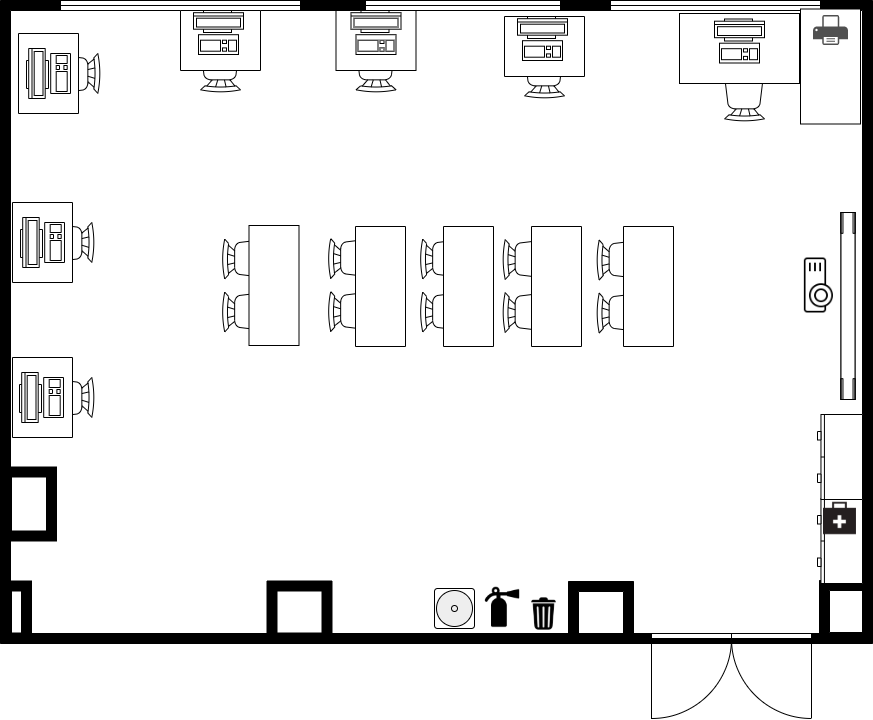 Условные обозначенияКомната экспертов, ауд. 3.29.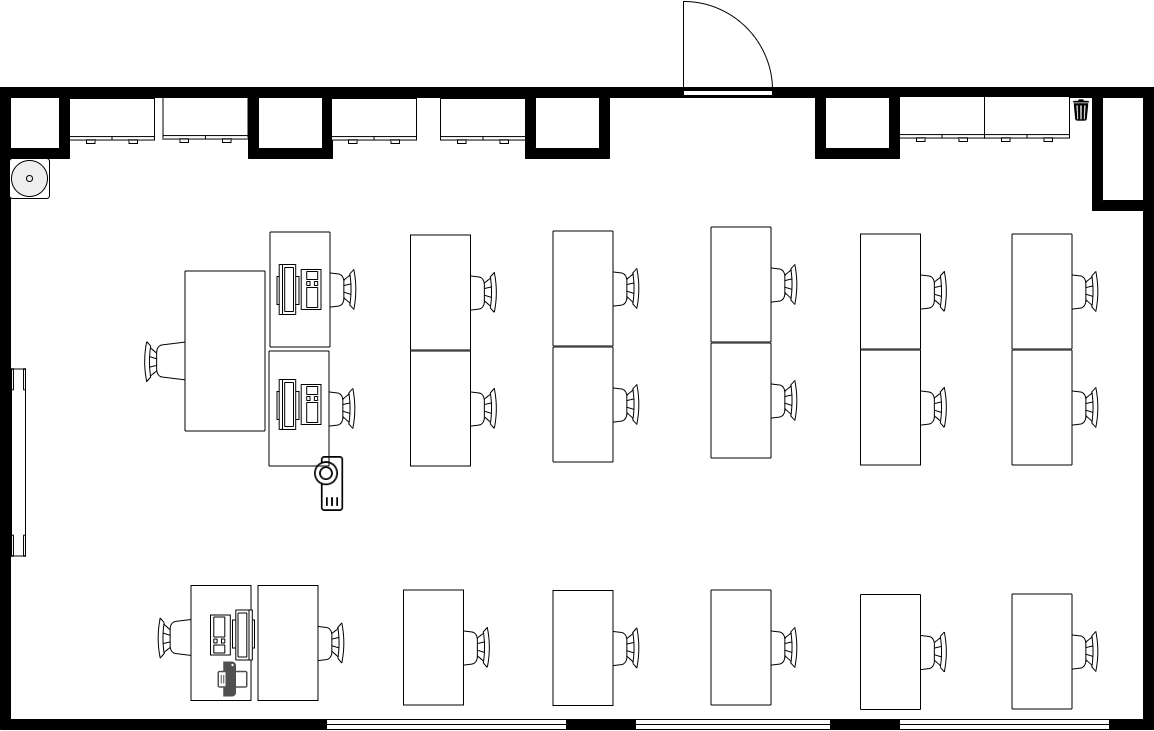 Условные обозначенияКомната участников, ауд. 4.6.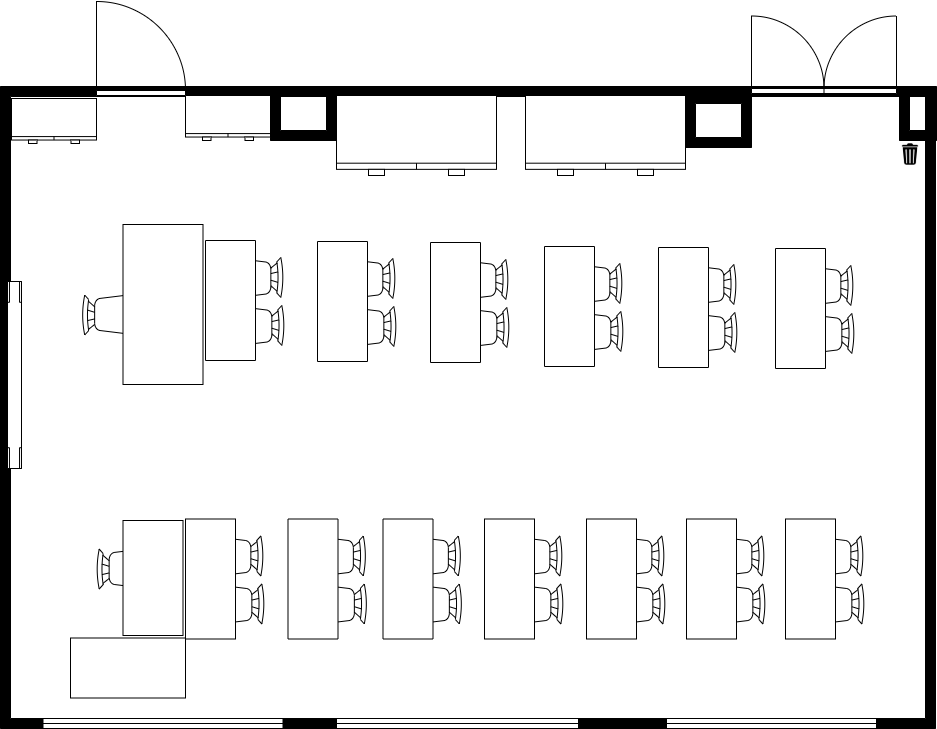 Условные обозначения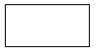 Стол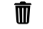 Мусорная корзина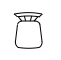 Стул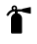 Огнетушитель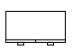 Шкаф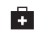 Аптечка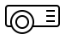 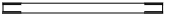 Мультимедиадоска с проектором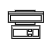 Компьютер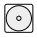 КулерСтолМусорная корзинаСтул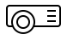 МедиапроекторШкафКомпьютер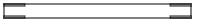 Экран для медиапроектораКулер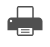 ПринтерСтолСтулШкафДоскаМусорная корзина